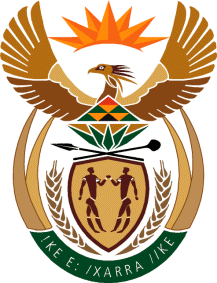 MINISTRY OF TOURISMREPUBLIC OF SOUTH AFRICAPrivate Bag X424, Pretoria, 0001, South Africa. Tel. (+27 12) 444 6780, Fax (+27 12) 444 7027Private Bag X9154, Cape Town, 8000, South Africa. Tel. (+27 21) 469 5800, Fax: (+27 21) 465 3216NATIONAL ASSEMBLY:QUESTION FOR WRITTEN REPLY:Question Number:		797Date of Publication:		11 March 2022NA IQP Number:		9Date of reply:			5 April 2022Mr  M S F de Freitas (DA) to ask the Minister of Tourism:  (1) (a) Where does SA Tourism have offices internationally, (b) on what date did each office open, (c) what number of officials are at each office, (d) what are the main functions and mandate of each office and (e) how is the success of each office measured;(2) what (a) amount has been budgeted for and (b) expenditure was incurred in each office in the (i) past three financial years and (ii) since 1 April 2021 to date? NW976EREPLY:(1)(d)  Each office operates as a regional hub servicing key source markets, to ensure effective marketing initiatives, support to the value chain partners and effective delegation of authority and responsibility. Mandate of each office is to create demand through traveller acquisition by working with the distribution channels to sell South Africa as a tourism destination. (e)  Annual and/or quarterly targets are set for all deliverables of the various country offices before the start of each financial year and success is measured against the delivery of those targets as per portfolio of evidence.(2)  Continue next page (2)   	Annual budgets for each office below include both overhead costs and marketing costs. In the 2020/21 fiscal, country offices were only allocated funding for overhead costs and contractual obligations due to Covid 19 pandemic. Budget allocation to South African Tourism was limited as funds were channelled to support efforts to fight the spread of the pandemic in the country.(a)  Where does SA Tourism have offices internationally(b)  On what date did each office open(c)  What number of officials are at each officeNigeria20145US19843Germany19604UK19896France19934Netherlands19833 India20045China20146Japan19782Australia20005Country Office(i)  2018-2019(i)  2018-2019(i)  2019-2020(i)  2019-2020(i)  2020-2021(i)  2020-2021(ii)  Since April 2021 to Jan 2022(ii)  Since April 2021 to Jan 2022Country Office(a) What amount has been budgeted for each office.(b) What expenditure was incurred in each office.(a) What amount has been budgeted for each office.(b) What expenditure was incurred in each office.(a) What amount has been budgeted for each office.(b) What expenditure was incurred in each office.(a) What amount has been budgeted for each office.(b) What expenditure was incurred in each office.Nigeria R30 036 783R22 698 046R26 210 153R18 976 722R12 020 803R12 285 452R40 466 333R21 857 770USR72 265 152R77 432 730R87 000 000R79 844 087R23 106 798R15 244 438R76 199 296R22 745 990Germany        R77 994 899R69 949 316R75 543 793R55 517 274R18 304 367R11 827 980R43 695 320     R38 274 172UKR71 851 647R75 062 613R69 127 524R92 697 559R18 441 741R16 593 867        R43 616 747R29 628 639FranceR31 392 564R33 749 174R45 425 302R22 634 046R16 989 398R10 046 920       R23 379 480     R11 766 050NetherlandsR49 998 733R54 533 645  R46 827 089R37 836 009   R13 881 719R12 407 193     R36 220 803   R 23 149 700IndiaR49 595 332R47 920 764   R44 694 662R  4 474 387      R17 190 343R15 807 495        R50 198 776  R28 609 854 ChinaR36 631 210R39 627 027R57 401 566R28 225 979R11 301 529R11 298 210        R31 369 746 R20 705 142 JapanR20 463 251R19 760 242R15 513 332R15 684 849 R7 248 486R 4 653 471R18 671 315 R16 916 187 AustraliaR40 428 712R37 375 197R43 993 558R37 660 105 R14 227 593R11 045 308    R41 296 569  R27 959 719 